	SMLOUVA O DÍLO	uzavřená níže uvedeného dne, měsíce a roku mezi následujícími smluvními stranami: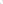 1. Studio 97A s.r.o.IČO:25 33 11 41DIČ: CZ25 33 11 41se sídlem: Osvoboditelů 91, 760 Ol Zlín zapsaná v obchodním rejstříku vedeném Krajským soudem v Brně, oddíl C, vložka 257 40 jednající/zastoupená: Akad.arch, Milanem Navarou, jednatelem společnosti (dále jen „Zhotovitel”)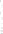 mob.:	+420 725 667 774	E-mail:        info@s97a.cz 	navara@s67a.czBankovní spojení: Oberbank AG, pobočka ČRč.ú. 	22 411 oo 685/8040a2. Střední škola — Centrum odborné přípravy technické Kroměříž IČO:00568945	se sídlem: Nábělkova 539/3, 767 01 Kroměříž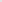 jednající/zastoupená: Ing. Bronislav Fuksa, ředitel školy(dále jen „Objednatel”)I.Úvodní ustanovení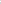 1. Zhotovitel je autorizovaným architektem ve smyslu ustanovení 4 zákona č. 360/1992 Sb., o výkonu povolání autorizovaných architektů a o výkonu povolání autorizovaných inženýrů a techniků činných ve výstavbě (dále jen „Zákon o výkonu povolání'), zapsaným v seznamu autorizovaných architektů vedeném Českou komorou architektů pod číslem autorizace ČKA 02 811. Akad.arch. Milan Navara je jednatelem společnosti Studio 97A s.r.o..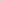 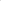 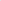 2. Objednatel má záměr na zpracování projektu SŠ COPT Kroměříž Inovace laboratoří oboru Elektrotechnika a Elektrikář3. Účelem spolupráce Objednatele a Zhotovitele je navržení a zpracování projektové dokumentace pro vydání společného Územního rozhodnutí a Stavebního povolení a rozhodnutí potřebných k realizaci Projektu a poskytnutí součinnosti při jejich obstarání / získání potřebných správních rozhodnutí k Projektu.II.Předmět Smlouvy1. Zhotovitel se zavazuje pro Objednatele v souladu s jeho požadavky zpracovat Dokumentaci a provést další úkony popsané v odstavcích 2 až 5 tohoto článku. Objednatel se zavazuje zaplatit Zhotoviteli cenu dle článku IV. této smlouvy.2. Rozsah Dokumentace a dalších úkonů, jejichž provedení je předmětem této smlouvy, je následující:2.1 Fáze první: Projektová dokumentace pro vydání společného územního rozhodnutí a stavebního povolení, určující stavbu v technických, ekonomických a architektonických podrobnostech, které jednoznačně vymezují předmět veřejné zakázky, jeho hmotové, materiálové, stavebně-technické, technologické, dispoziční a provozní vlastnosti, vzhled a jakost, v rozsahu minimálně dle přílohyč. 4 k vyhlášce č. 499/2006 Sb., o dokumentaci staveb, v platném zněni.2.2 Fáze druhá: Zajištění všech kladných vyjádření a dokladů nutných pro veřejnoprávní projednaní projektové dokumentace, včetně zajištění vydání územního rozhodnutí a stavebního povolení dle zákona č. 183/2006 Sb., v platném znění,2.3 Fáze třetí: Položkový rozpočet (oceněný soupis prací, dodávek a služeb s použitím obvyklých cen stavebních prací dle RTS nebo URS).2.4 Fáze čtvrtá: Dokumentace pro provádění stavby, určující stavbu v technických, ekonomických a architektonických podrobnostech, které jednoznačně vymezují předmět veřejné zakázky, jeho hmotové, materiálové, stavebně-technické, technologické, dispoziční a provozní vlastnosti, vzhled a jakost, v rozsahu minimálně dle přílohy č. 6 k vyhlášce č, 499/2006 Sb., o dokumentaci staveb, v platném zněni.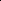 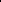 2.5 Fáze pátá: Soupis prací, dodávek a služeb stanovující podrobný popis všech stavebních prací, dodávek či služeb nezbytných k úplné realizaci stavby, případně i popis dalších prací, dodávek a služeb podle požadavků zadavatele, a vymezení množství stavebních prací, konstrukcí, dodávek nebo služeb s uvedením postupu výpočtu celkového množství položek soupisu prací, v rozsahu dle vyhlášky č. 230/2012 Sb., v platném znění, a položkový rozpočet (oceněný soupis prací, dodávek a služeb s použitím obvyklých cen stavebních prací dle RTS nebo URS),2.6 Fáze šestá: Autorský dozor při realizaci stavby.3. V rámci jednotlivých fází dle bodu II.2 této Smlouvy je předmětem závazku Zhotovitele též zastupování Objednatele při úkonech souvisejících s projednáním Dokumentace s dotčenými orgány a účastníky řízení v rozsahu uvedeném v Příloze č. 1 této Smlouvy. Objednatel za tímto účelem uděluje Zhotoviteli plnou moc, která tvoří Přílohu č. 1 této Smlouvy. Zhotovitel může pověřit výkonem těchto činností další osoby.4. Dokumentace zpracovávaná dle této Smlouvy bude vyhotovena 6x ve vytištěné formě + 1x na CD ve formátu .pdf a ve formátu .dwf.III.Doba a místo plněníSmluvní strany se dohodly na následujících termínech plnění jednotlivých Výkonových fází:Fáze první: Dokumentace pro vydání společného Územního rozhodnutí a Stavebního povolení15.09.2016.Fáze druhá: Dokladovou část pro vydání ÚR a SP a zajištění vydání pravomocného a právoplatného ÚR a SP										10.11.2016.Fáze třetí: Položkový propočet stavby						10.11.2016.Fáze čtvrtá: Dokumentace pro provádění stavby					31.12.2016.Fáze pátá: Položkový rozpočet a soupis stavebních prací, dodávek a služeb s výkazem výměr31.12.2016Fáze šestá: Autorský dozor								v průběhu výstavby2. Zhotovitel je povinen jednotlivé části Dokumentace předat Objednateli na adrese jeho sídla uvedené v záhlaví této Smlouvy nejpozději v poslední den lhůt stanovených výše v odstavci 1 tohoto článku a Objednatel je povinen danou část Dokumentace od Zhotovitele převzít, Objednatel není povinen převzít předávanou část díla, vykazuje-li dílo zjevné vady. Připadne-li poslední den lhůty na sobotu, neděli nebo svátek, je posledním dnem lhůty nejbližší příští pracovní den.3. O předání a převzetí příslušné části Dokumentace bude mezi Zhotovitelem a Objednatelem podepsán předávací protokol. Nepřevezme-li Objednatel dílo bez zjevných vad od Zhotovitele, považuje se dílo za převzaté bez výhrad okamžikem jeho prokazatelného doručení Objednateli nebo okamžikem, kdy ho Objednatel odmítl převzít. Po předání dané části Dokumentace je Objednatel povinen ji prověřit a odsouhlasit. Nezašle-li Objednatel nejpozději do 5 pracovních dnů po podepsání předávacího protokolu Zhotoviteli ohledně příslušné předané části Dokumentace písemně námitky, má se za tor že Objednatel takto předanou část Dokumentace odsouhlasil, tato skutečnost má vliv na plynutí lhůt pro plnění navazujících Výkonových fází, jak je popsáno výše v odstavci 1 tohoto článku.4. Objednatel nemá právo odmítnout Dokumentaci převzít pro ojedinělé drobné vady, které samy o sobě ani ve spojení s jinými nebrání jejímu užití ani zhotovení Stavby, ani užití Dokumentace podstatným způsobem neomezují.5. Lhůty uvedené výše v odstavci 1 tohoto článku se prodlužují o dobu, po kterou byly dotčené orgány, jejichž závazná stanoviska je Zhotovitel v rámci příslušné Výkonové fáze povinen opatřit, nečinné. Nečinností se pro účely tohoto ustanovení rozumí nedodržení lhůt stanovených pro vydání příslušného závazného stanoviska právními předpisy. Zhotovitel je povinen Objednatele o prodloužení lhůty z důvodu nečinnosti dotčených orgánů informovat bez zbytečného odkladu poté, kdy se o této skutečnosti dozví.6. Lhůty uvedené výše v odstavci 1 tohoto články se dále prodlužují o dobu, po kterou Zhotovitel objektivně nemohl pracovat na přípravě Dokumentace z důvodu, že Objednatel neposkytoval potřebnou součinnost nebo z důvodu vyšší moci.7. Zhotovitel je povinen provést Dokumentaci a další úkony na svůj náklad a na své nebezpečí v termínech stanovených výše v odstavci 1 tohoto článku Smlouvy, Zhotovitel může Dokumentaci nebo její dílčí část provést ještě před stanoveným termínem.IV.CenaCelková cena za zpracování Dokumentace a provedení dalších úkonů dle článku II, této Smlouvy byla stanovena dohodou Objednatele a Zhotovitele a činí 385.000,- Kč.1. Celková cena za provedení jednotlivých fází je stanovena následovně:1.1 Cena za odvedení výkonů dle fáze 1 je		176.000,-Kč1.2 Cena za odvedení výkonů dle fáze 2 je		14.500,-Kč1.3 Cena za odvedení výkonů dle fáze 3 je		15.000,-Kč1.4 Cena za odvedení výkonů dle fáze 4 je		125.000,-Kč1.5 Cena za odvedení výkonů dle fáze 5 je		34.000,-Kč1.6 Cena za odvedení výkonů dle fáze 6 je		20.000,-Kč2. DPH bude fakturována v zákonem stanovené výši 21%.3. Změna sjednané ceny je možná pouze pokud po podpisu smlouvy a před termínem dokončení díla dojde ke změnám sazeb DPH; v takovém případě bude cena upravena podle sazeb daně z přidané hodnoty platných v době vzniku zdanitelného plnění.V.Platební podmínky1. Smluvní strany se dohodly, že Celková cena bude Zhotoviteli Objednatelem hrazena formou Dílčích plateb dle rozpisu uvedeného níže v tomto článku.2. Cenu za dílo objednatel uhradí zhotoviteli na základě daňových dokladů (dále jen „faktur). Zhotovitel je oprávněn vystavit daňový doklad (fakturu) vždy po ukončení příslušné etapy zpracování díla a to:2.1 Za fázi 1 po zpracování a předání dokumentace pro vydání společného územního rozhodnutí a stavebního povolení.2.2 Za fázi 2 po vydání a nabytí právní moci územního rozhodnutí a stavebního povolení.Za fázi 3 po zpracování a předání položkového rozpočtu stavby.Za fázi 4 po zpracování a předání dokumentace pro provádění stavby.Za fázi 5 po zpracování a předání soupisu stavebních prací, dodávek a služeb s výkazem výměr.Za fázi 6 autorský dozor po předání a převzetí ukončené stavby.3. Splatnost daňového dokladu je smluvními stranami dohodnuta na 30 (slovy: třicet) kalendářních dní ode dne řádného předání faktury zhotovitelem objednateli. Daňový doklad se považuje za řádně a včas zaplacený, bude-li poslední den této lhůty účtovaná částka odepsána z účtu objednatele ve prospěch účtu zhotovitele uvedeného v záhlaví smlouvy o dílo. Zhotovitel zašle faktury vystavené dle odstavce 2 tohoto článku Objednateli v den jejich vystavení v elektronické podobě e-mailem na adresu Objednatele.4. Zhotovitel není v prodlení s plněním jednotlivých Výkonových fází, je-li Objednatel v prodlení s úhradou jakékoli faktury vystavené Zhotovitelem.5. Případné vzájemně dohodnuté práce ze strany Zhotovitele jdoucí nad rámec této Smlouvy budou Zhotovitelem účtovány zvlášť po vzájemné písemné dohodě s Objednatelem.6. Objednatel neposkytne zhotoviteli zálohu.VI.Práva a povinnosti smluvních stran, součinnost1. Objednatel sdělí Zhotoviteli nejpozději do 10 dnů od podpisu této Smlouvy veškeré výchozí podmínky a požadavky na vytvoření Dokumentace dle této Smlouvy a Zhotovitel písemně potvrdí Objednateli, že byl seznámen se všemi podmínkami a požadavky na vytvoření Dokumentace.2. Objednatel se zavazuje poskytnout Zhotoviteli veškerou nezbytnou součinnost a Zhotovitelem požadované informace a Podklady k řádnému a včasnému provedení Dokumentace. Součinnost zahrnuje zejména řešení majetkoprávních vztahů a aktivní účast při jednání s orgány státní správy, správci sítí a právnickými a fyzickými osobami. Objednatel se zavazuje poskytnout součinnost k žádosti Zhotovitele bezodkladně, nejpozději do tří pracovních dnů.3. Zhotovitel Objednateli průběžně předkládá výsledky své práce v podobě rozpracovaných výkresů vztahujících se k vytvoření Dokumentace ke konzultaci, ve fázi 2, 3 a 4 alespoň 3krát. Objednatel má právo k předloženým materiálům dávat své připomínky. Objednatel se zavazuje vyjádřit se k Zhotovitelem předloženým materiálům nejpozději do 1 týdne od jejich předložení. Objednatel však není oprávněn vznášet připomínky k zapracování v rámci jednotlivých Výkonových fází ve lhůtě kratší než 14 dnů před termínem pro dokončení příslušné části Dokumentace vypracované v rámci jednotlivých Výkonových fází,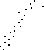 4. Zhotovitel je povinen akceptovat všechny Objednatelovy připomínky a návrhy v případě, že tyto připomínky a návrhy nejsou v rozporu s právními předpisy, Závaznými technickými normami nebo stanovisky příslušných orgánů veřejné správy a byly uplatněny v souladu s odstavcem 4 tohoto článku.VII.Odpovědnost za vady1. Zhotovitel odpovídá za to, že Dokumentace má v době předání Objednateli vlastnosti stanovené obecně závaznými předpisy, Závaznými technickými normami vztahujícími se na provádění díla dle této Smlouvy, popř. vlastnosti obvyklé. Dále Zhotovitel odpovídá za to, že Dokumentace je kompletní, splňuje určenou funkci a odpovídá požadavkům sjednaným ve Smlouvě.2. Zhotovitel neodpovídá za vady Dokumentace, které byly způsobeny pokyny danými mu Objednatelem, za podmínky, že Objednatele na jejich nevhodnost upozornil a Objednatel i přesto na plnění takových pokynů písemně trval,3. Objednatel je povinen předanou Dokumentaci prohlédnout či zajistit její prohlídku co nejdříve po jejím převzetí.4. Objednatel je povinen vady Dokumentace u Zhotovitele písemně uplatnit bez zbytečného odkladu poté, kdy je zjistil nebo měl zjistit. Práva Objednatele z titulu skrytých vad, které měla Dokumentace v době jejího předání Objednateli, zanikají, nebyla-li Objednatelem uplatněna ve lhůtě dle předchozí věty, nejpozději však do 2 let od převzetí Dokumentace.5. Zhotovitel nenese odpovědnost za vady stavby realizované podle Dokumentace, neprokáže-li Objednatel, že vada stavby má původ ve vadě této Dokumentace.6. V případě oprávněných a řádně uplatněných vad díla má Objednatel podle charakteru a závažnosti vady právo požadovat:odstranění vady opravou, je-li to možné a účelné,přiměřenou slevu z Celkové odměny.7. Objednatel je povinen Zhotoviteli sdělit volbu svého nároku z vad dle odstavce 6 tohoto článku ihned při uplatnění těchto vad. K dodatečným změnám volby nároku je třeba souhlas Zhotovitele.VIII.Licenční ujednání1. Dokumentace zpracovaná Zhotovitelem je autorským dílem v souladu s autorským zákonem.2. Zhotovitel (autor díla) uděluje objednateli oprávnění k libovolnému užití díla a jeho jednotlivých částí (dále také „licence”), a to bez dalšího souhlasu zhotovitele. Oprávněním užít dílo nebo jeho jednotlivé části se ve smyslu této smlouvy rozumí právo užívat dílo nebo jeho jednotlivé části všemi známými a možnými způsoby užití, které povaha díla nebo jeho jednotlivých částí připouští, a které není v rozporu s právními předpisy. Zhotovitel poskytuje objednateli tuto licenci jako výhradní. Licence je poskytována na neomezenou dobu na území České republiky. Poskytnutí licence je úplatné, přičemž úplata je obsažena v celkové ceně díla. Objednatel není povinen licenci využít. Objednatel je oprávněn uzavírat podlicenční smlouvy. Objednatel je oprávněn postoupit licenci třetí osobě, k čemuž zhotovitel uděluje objednateli souhlas.IX.Sankce1. Pokud Zhotovitel zaviněně nedodrží termíny plnění jednotlivých Výkonových fází, jak jsou stanoveny v článku III. této smlouvy, zaplatí Objednateli na jeho písemnou výzvu za každý započatý den prodlení s takovým plněním smluvní pokutu ve výši 0,05 % z celkové ceny díla.2. Pokud je Objednatel v prodlení s úhradou jakékoli části Celkové odměny, zaplatí Zhotovitel smluvní pokutu ve výši 0,05 % z dlužné částky za každý den prodlení.X.Doba trvání a možnost ukončení1. Tato Smlouva se uzavírá na dobu neurčitou. Tuto smlouvu lze ukončit vzájemnou dohodou smluvních stran, odstoupením od smlouvy nebo výpovědí.2. Odstoupení od smlouvy musí být provedeno písemnou formou a je účinné okamžikem jeho doručení druhé straně. Odstoupením od smlouvy smlouva zaniká ke dni účinnosti odstoupení. Odstoupením od smlouvy zanikají práva a povinnosti stran ze smlouvy pro dosud nesplněnou část závazku s výjimkou nároku na náhradu škody vzniklé porušením smlouvy, smluvních pokut vzniklých porušením smlouvy, smluvních ustanoveni týkajících se volby práva, řešení sporů mezi smluvními stranami a jiných ustanovení, která podle projevené vůle stran nebo vzhledem ke své povaze mají trvat i po ukončení smlouvy. Je-li smluvní pokuta závislá na délce prodlení, nenarůstá její výše po zániku smlouvy.3. Objednatel může odstoupit od smlouvy, poruší-li Zhotovitel podstatným způsobem své smluvní povinnosti. Podstatným porušením této smlouvy ze strany Zhotovitele se rozumí zejména:jestliže se Zhotovitel dostane do prodlení s prováděním díla, ať již jako celku či jeho jednotlivých částí, ve vztahu k termínům prováděni díla dle článku 111.1. této smlouvy, které bude delší než 30 kalendářních dnů, ale pouze v případě, že prodlení Zhotovitele nevzniklo z důvodu na straně Objednatele,jestliže bude zahájeno insolvenční řízení dle zák. č. 182/2006 Sb., o úpadku a způsobech jeho řešení, v platném znění, jehož předmětem bude úpadek nebo hrozící úpadek Zhotovitele,Zhotovitel vstoupil do likvidace,Zhotovitel uzavřel smlouvu o prodeji či nájmu podniku či jeho části, na základě které převedl, resp. pronajal, svůj podnik či tu jeho část, jejíž součástí jsou i práva a závazky z právního vztahu dle této smlouvy, na třetí osobu.4. Objednatel je oprávněn odstoupit od smlouvy nebo od její části pokud v průběhu realizace díla zjistí, že nemá k dispozici dostatečné finanční prostředky na zaplacení ceny díla, a to zejména z rozpočtových důvodů. Zhotovitel pak má nárok na úhradu účelně vynaložených nákladů prokazatelně spojených s dosud provedenými pracemi mimo nákladů spojených s odstoupením od smlouvy, přičemž nárok na náhradu škody se dohodou účastníků vylučuje.5. Zhotovitel může odstoupit od smlouvy, poruší-li objednatel podstatným způsobem své smluvní povinnosti. Podstatným porušením této smlouvy ze strany objednatele se rozumí zejména:a)  prodlení Objednatele s poskytnutím součinnosti, jak je tato definována v článku VI.2 této smlouvy,    po dobu delší než 30 dní,b)  prodlení Objednatele s úhradou jakékoli Dílčí platby po dobu delší než 30 dní.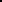 6. Zhotovitel je dále oprávněn od Smlouvy odstoupit v případě, že Objednatel trvá na pokynech, na jejichž nevhodnost ho Zhotovitel upozornil, pokud dodržení takových pokynů brání realizaci díla či se zásadně rozchází s dříve formulovanými zásadami spolupráce,7. Odstoupení od smlouvy musí odstupující strana oznámit druhé straně písemně bez zbytečného odkladu poté, co se dozvěděla o důvodu pro odstoupení od smlouvy,8. Každá ze smluvních stran je oprávněna tuto Smlouvu vypovědět bez uvedení důvodu, za podmínek stanovených níže v tomto článku. Výpovědní doba činí 30 dní a počíná běžet okamžikem doručení písemné výpovědi druhé smluvní straně.9. Smlouvu je možné vypovědět vždy jen ke konci konkrétní Výkonové fáze. Koncem výkonové fáze se pro účely tohoto ustanovení rozumí pro Zhotovitele splnění všech povinností v rámci jednotlivých výkonových fází a pro Objednatele úplné zaplacení ceny dle článku IV. této Smlouvy.XI.Závěrečná ustanovení1. Tato smlouva se řídí českým právním řádem, zejména zákonem č, 89/2012 Sb., občanským zákoníkem, zákonem č. 121/2000 Sb., autorským zákonem a zákonem č. 183/2006 Sb., stavebním zákonem.2. Smluvní strany se dohodly, že jakýkoliv spor vzniklý z této smlouvy, pokud se jej nepodaří urovnat jednáním mezi smluvními stranami, bude rozhodnut k tomu věcně příslušným českým soudem, přičemž soudem místně příslušným k rozhodnutí bude soud určený podle sídla objednatele.3. Tato smlouva představuje úplnou a ucelenou dohodu smluvních stran, která nahrazuje všechna předchozí ujednání/ dohody či smlouvy, ať písemné či ústní, ohledně totožného předmětu plnění.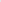 4. Stane-li se některé ustanovení této smlouvy neplatným, neúčinným či nevykonatelným, platnost, Účinnost a vykonatelnost ostatních ustanovení smlouvy tím není dotčena, Smluvní strany se zavazují takové neplatné, neúčinné či nevykonatelné ustanovení nahradit tak, aby účelu smlouvy bylo dosaženo.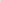 5. Jakékoli změny či dodatky ke smlouvě musí být vyhotoveny v písemné formě a podepsány oběma smluvními stranami.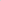 6. Tato smlouva je vyhotovena ve třech stejnopisech, přičemž Objednatel obdrží dvě vyhotovení a Zhotovitel jedno vyhotovení,7. Tato smlouva nabývá platnosti a účinnosti dnem jejího podpisu oběma smluvními stranami.8. Smluvní strany prohlašují, že si tuto smlouvu před podpisem přečetly, jejímu obsahu porozuměly a že uzavření smlouvy tohoto znění je projevem jejich pravé, svobodné a vážné vůle. Na důkaz toho připojují vlastnoruční podpisy.V Kroměříži dne 1.9.2016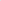 Objednatel:	Zhotovitel: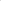 